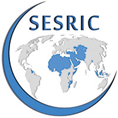 ARAB CONFERENCE: TRANSFORMATIVE AGENDA FOR OFFICIAL STATISTICS5-7 ApriL 2016			Ankara, TurkeyREGISTRATION FORMPlease fill in this form in capital letters for each participant in your delegation and send it by email to statistics@sesric.org by 25 March 2016, at latest.CONTACT INFORMATIONPASSPORT & VISA ISSUESTICKET INFORMATIONHOTEL INFORMATIONPRESENTATIONThank you for completing the form!We look forward to welcoming you in Ankara…statistics@sesric.orgParticipant(as written in the passport)First NameMiddle NameMiddle NameSurnameSurnameCountryInstitutionPosition/DesignationE-mail(s)Mobile PhoneCountry CodeCity CodeCity CodeNumberNumberPhoneCountry CodeCity CodeCity CodeNumberNumberCountry of PassportPassport NoDate of IssueExpiration DateDo you need visa to enter Turkey? Please check: http://www.evisa.gov.tr if you are eligible for e-visa. For more visa information, please visit http://www.mfa.gov.tr/visa-information-for-foreigners.en.mfaDo you need visa to enter Turkey? Please check: http://www.evisa.gov.tr if you are eligible for e-visa. For more visa information, please visit http://www.mfa.gov.tr/visa-information-for-foreigners.en.mfaYESDo you need visa to enter Turkey? Please check: http://www.evisa.gov.tr if you are eligible for e-visa. For more visa information, please visit http://www.mfa.gov.tr/visa-information-for-foreigners.en.mfaDo you need visa to enter Turkey? Please check: http://www.evisa.gov.tr if you are eligible for e-visa. For more visa information, please visit http://www.mfa.gov.tr/visa-information-for-foreigners.en.mfaNODo you need any visa facilitation letter in addition to invitation letter that was sent before ?Do you need any visa facilitation letter in addition to invitation letter that was sent before ?YESDo you need any visa facilitation letter in addition to invitation letter that was sent before ?Do you need any visa facilitation letter in addition to invitation letter that was sent before ?NOPlease also attach the soft copy of your passport to the form.Please also attach the soft copy of your passport to the form.Please also attach the soft copy of your passport to the form.Please also attach the soft copy of your passport to the form.Arrival Date(to Ankara)   DD.MM.YYYYAirline Flight NumberDeparture Date(from Ankara)   DD.MM.YYYYAirlineFlight NumberPlease also attach the soft copy of travel itinerary to the form.Please also attach the soft copy of travel itinerary to the form.Please also attach the soft copy of travel itinerary to the form.Please also attach the soft copy of travel itinerary to the form.Please also attach the soft copy of travel itinerary to the form.Please also attach the soft copy of travel itinerary to the form.Check-In Date  DD.MM.YYYY   DD.MM.YYYY   DD.MM.YYYY Check-Out Date	  DD.MM.YYYY  DD.MM.YYYY  DD.MM.YYYYDo you want to stay at Hotel MONEC?  Do you want to stay at Hotel MONEC?  YESDo you want to stay at Hotel MONEC?  Do you want to stay at Hotel MONEC?  NOWill anyone accompany you?Will anyone accompany you?YESWill anyone accompany you?Will anyone accompany you?NOIf someone accompanies you, please indicate his/her Name and Surname below:If someone accompanies you, please indicate his/her Name and Surname below:If someone accompanies you, please indicate his/her Name and Surname below:If someone accompanies you, please indicate his/her Name and Surname below:Any additional notes regarding Hotel:Any additional notes regarding Hotel:Any additional notes regarding Hotel:Any additional notes regarding Hotel:Have you been invited to make a presentation on any of thematic areas identified in the agenda?YESHave you been invited to make a presentation on any of thematic areas identified in the agenda?NOIf YES, please write the title(s) of your presentation(s) below:If YES, please write the title(s) of your presentation(s) below:If YES, please write the title(s) of your presentation(s) below:The presentations in English or Arabic (max. 10 slides) should be received by 30 March 2016, at latest, for effective simultaneous translation..The presentations in English or Arabic (max. 10 slides) should be received by 30 March 2016, at latest, for effective simultaneous translation..The presentations in English or Arabic (max. 10 slides) should be received by 30 March 2016, at latest, for effective simultaneous translation..